О проведении МесячникаНа территории Каменского городского округа в период с 4 сентября по 4 октября 2018 года проходит Месячник по подготовке населения в области защиты от чрезвычайных ситуаций.На территории района будут организованы рейды, в ходе которых жителям будут вручать памятки о том, как вести себя в чрезвычайных ситуациях, как обезопасить себя от чрезвычайных ситуаций.В образовательных учреждениях Каменского городского округа пройдут мероприятия с детьми и инструктажи с педагогами о необходимых мерах безопасности.А также, рекомендуем всем организациям, расположенным на территории Каменского городского округа, провести необходимые мероприятия по подготовке своих сотрудников к действиям в чрезвычайных ситуациях.Напоминаем телефоны вызова экстренных служб: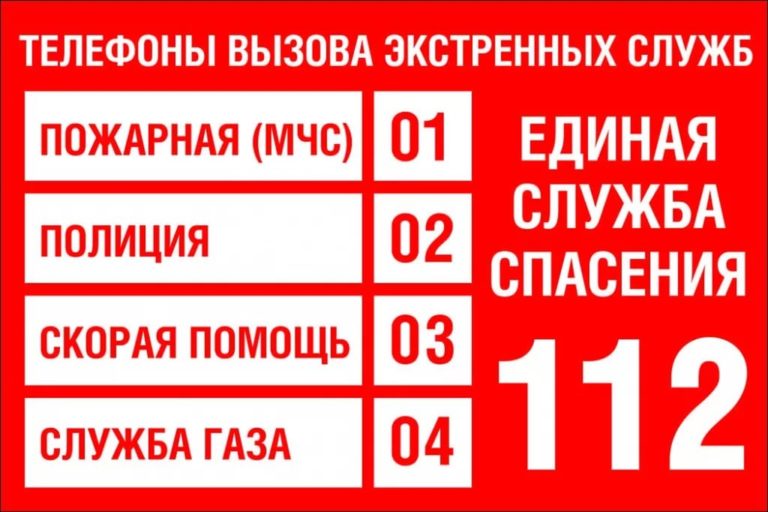 Единая дежурно-диспетчерская служба Каменского городского округа:  32-26-45;   8-952-135-60-60Инструктор пожарной профилактики МКУ «Центр защиты населения Каменского городского округа» Е.А. Сычева